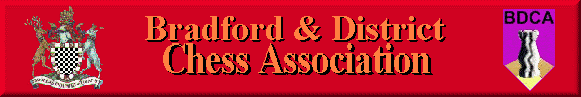 Bradford DCA Committee Meeting MinutesMeeting held 7nd April 2016 at the Central Division Club, Clayton LanePresent: S Scurfield, A Bak, L Crawford, K MarshApologies: D Barlow, A Arthur1 Previous month’s meeting minutesThe previous minutes were agreed by all.2 Matters Arisingi. The clough – The final round of the clough will be held at the Central WMC. Shipley will play their final match at Owlet Hall.ii. The Congress – Entry forms are now up on the website. It was noted that Noel Boustred has organised Harrogate’s congress to be on the same week. The committee are keen to promote the Bradford congress as actively as possible.3 Secretary’s Report1. D Dufton requested from the league secretary that Younis Quereshi could play for the B team in the hepolite. This was disallowed as Younis was significantly stronger than the standard team and was already cup tied.2. There were hepolite defaults for the Central Laners against the College Graduates and for the College Undergraduates against Bradford Destroyers. The cup final will be between Bradford 162 and Undercliffe B, the plate final will be between Keighley A and College Graduates and the shield final will be between the Bradford Destroyers and Undercliffe C.3. Daniel Dufton has proposed four new rules. These will be discussed at the AGM.4. Competition Controller’s reportK Khan was unavailable for the meeting. It was noted that although round 4 had been played, the results had not been submitted for grading. S Scurfield will chase it up.5 Web Editor’s reportKeith Marsh noted that the website was currently up to date.6 Hepolite & Team Lightning FinalsIt is hoped that the hepolite finals can be played at the same venue, as is currently the case for the clough final. Ideally, one of the events will be played at the Central WMC and the other will be played at the Latvian Club, preferably the Hepolite.7. Vacant RolesAdrian Arthur has indicated his intention to stand as vice chairman. Lee Crawford will contact potential candidates for the chairman’s role. All potential applicants are welcome to stand at the AGM.8. Giant Chess SetsThe giant sets were apparently ejected from the library at the end of March. It is believed that Wil Lilburn-Quick may have them but this needs to be confirmed.9. Any Other Businessa. Trophies – Dave Barlow will liaise with Karim Khan in order to collect trophies in good time for engraving.b. Signatories – The banking signatories still need to be sorted, requiring all proposed signatories to attend the bank at the same time.c. End of season dinner – Andy Bak will confirm with Dave Barlow that the Stansfield Arms will be booked for the meal.d. AGM – The AGM will be held at the Central WMC.9. Next meetingThe next meeting will take place at the Central WMC at 8:00pm on 5th May 2016